Erklärung zur Einhaltung der Bestimmungen zum Grundschutz bei Datenschutz und DatensicherheitAllgemeinesZur Gewährleistung der Sicherheit der informationstechnischen Infrastruktur sind Sicherheitsmaßnahmen auf mehreren Ebenen zu treffen. Die Einhaltung dieser Bestimmungen ist Voraussetzung für einen ordnungsgemäßen Betrieb und daher verpflichtend für alle IT-Benutzerinnen und -Benutzer, unabhängig von Art oder Dauer ihres Dienst- bzw. Vertragsverhältnisses. Die folgenden Maßnahmen sollen einen gewissen Grundschutz gewährleisten; je nach Art der Tätigkeit und Aufgabe können noch weitere Bestimmungen hinzukommen.VerschwiegenheitDie im Zuge der Tätigkeit erlangten Kenntnisse über Daten aus Datenanwendungen, Daten die technische Infrastruktur betreffend oder dienstinterne Vorgänge sind absolut vertraulich zu behandeln.Das bedeutet insbesondere, dassDaten nur zu einem mit der beauftragten Tätigkeit in Zusammenhang stehenden Zweck verwendet werden dürfenunbefugten Personen oder unzuständigen Stellen der Zugriff auf oder die Kenntnisnahme von Daten nicht ermöglicht werden darfeine Weitergabe bzw. Übermittlung der Daten nur auf ausdrückliche Anordnung erfolgen darfdie Geheimhaltungsverpflichtung auch nach Beendigung einer Tätigkeit bestehtDatensicherheitsmaßnahmenBenutzerkonten und ZugangscodesBenutzerkonten sind personenbezogen, daher darf nur die Eigentümerin/der Eigentümer das jeweilige Konto benutzen. Ein Benutzerkonto ist verknüpft mit einem persönlichen Zugangscode (Kennwort oder PIN-Code), welcher zur Authentifizierung genutzt wird. Dieser Zugangscode darf unter keinen Umständen anderen Personen weitergegeben oder derart niedergeschrieben werden, dass er für andere Personen zugänglich ist. Zugriffsschutz und RaumsicherheitZusätzlich zu den schon genannten Maßnahmen ist es notwendig, den Zutritt zu den Räumen und Geräten zu regeln, in denen sich Kommunikationsendpunkte (also in der Regel PCs) befinden.Folgende Maßnahmen sind zu treffen:Verbindungen sind zu trennen, sobald sie nicht mehr benötigt werdenDie kennwortgeschützte Bildschirmsperre ist auch bei kurzer Abwesenheit aktiv auszulösen.Bei längerer Abwesenheit ist der PC / die Workstation abzuschaltenRäume sind bei Verlassen abzusperren, wo immer das möglich istBildschirme sind so aufzustellen, dass keine unbefugte Einsicht möglich istDatenträger, Ausdrucke sind vor unbefugtem Zugriff und Einsichtnahme zu schützenVerpflichtungserklärungIch habe die obenstehenden Maßnahmen gelesen und verstanden.Ich verpflichte mich, die datenschutzrechtlichen Bestimmungen sowie die innerorganisatorischen Vorschriften zur Datensicherheit zu beachten und die oben angeführten Maßnahmen einzuhalten. Mir ist bewusst, dass eine Missachtung dieser Bestimmungen zum Entzug der IT-Zugangsberechtigung führen kann. Es ist mir weiters bekannt, dass Verstöße zu strafrechtlicher Verfolgung führen können, schadenersatzpflichtig machen und je nach Art des Dienstverhältnisses disziplinarrechtliche Maßnahmen oder auch die Kündigung des Dienst- oder Vertragsverhältnisses nach sich ziehen können.Ort, Datum					Unterschrift der/des Verpflichteten________________________			___________________________________Diese Verpflichtungserklärung ist nach Unterfertigung der verantwortlichen Dienststelle zu übermitteln und dort evident zu halten.Eine Kopie dieser Erklärung ist der/dem Verpflichteten auszuhändigen.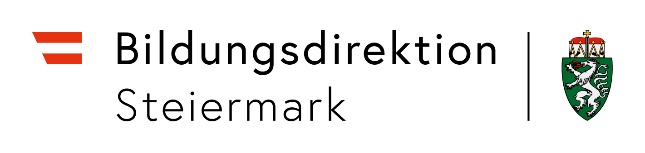 Bitte beachten Sie:* Angabe erforderlich	  Zutreffendes ankreuzenStammschule/Dienststelle*GZISAP1/26-2021Datum*Angaben zur PersonAngaben zur PersonAngaben zur PersonAngaben zur PersonAngaben zur PersonAngaben zur PersonAngaben zur PersonAngaben zur PersonAngaben zur PersonFamilienname*Akadem. GradAkadem. GradAkadem. GradVorname*GeschlechtGeschlecht* männlich           weiblich männlich           weiblich männlich           weiblichPersonalzahl*